Плакат – победительКонкурса антикоррупционной социальной рекламы «Высшее образование – не место для коррупции»1 местоАвторы: Елена Подлобникова и Анна Толстых, студентки Юридического института СФУ;Работа: «Мы против коррупции...».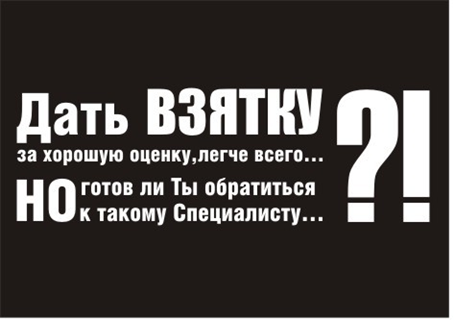 